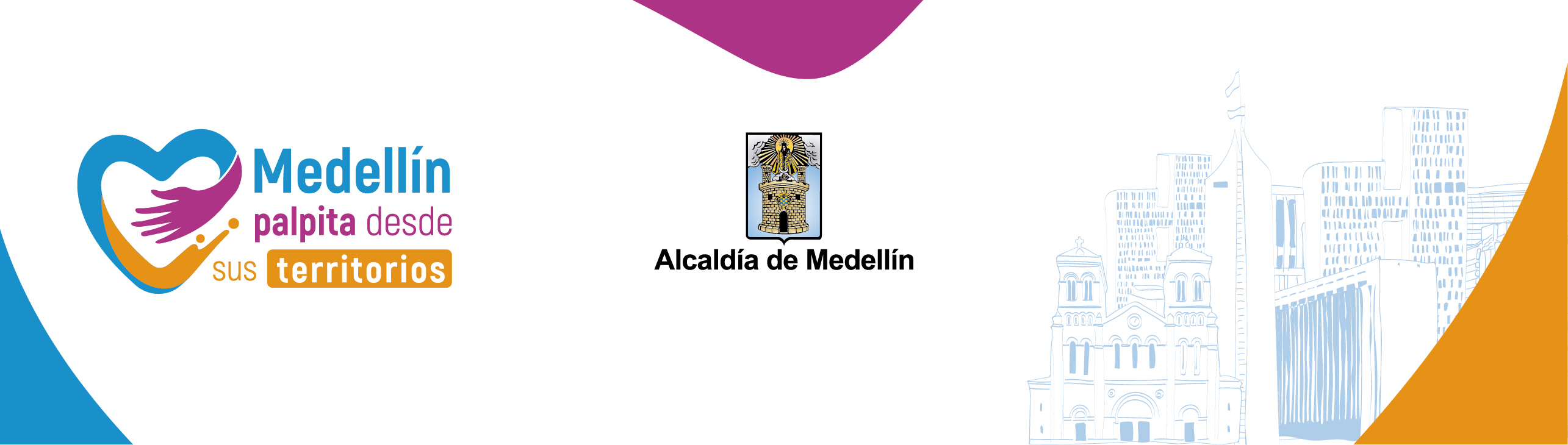 CERTIFICADO DE EXPERIENCIA EN PROCESOS Y/ O MEDIOS DE COMUNICACIÓN ALTERNATIVOS, INDEPENDIENTES, COMUNITARIOS Y CIUDADANOS (La carta debe expedirse en papel membreteado y firmada en original)Medellín, día/mes/añoLa Junta Administradora Local de la Comuna  _______________ (número y nombre de la comuna) o la Junta de Acción Comunal del barrio ________________ (nombre del barrio), ubicado en la comuna _________________(Número y nombre de la comuna)CERTIFICA QUE_________________________________ (nombre completo de la persona jurídica o nombre completo de la persona natural) identificado con Nit / cédula de ciudadanía (diligencie acorde nit si es persona jurídica o cédula si es persona natural) número ___________ de ________ (ciudad donde se emitió el documento, si es cédula) y cuya dirección es _________________________ tiene experiencia en la comuna en la____________________ (número y nombre de la comuna) y realiza actividades relacionadas específicamente con medios y/o procesos de comunicación alternativos, independientes, comunitarios y ciudadanos en este territorio.Firma:Presidente e integrantes de la JAL o Presidente JAC